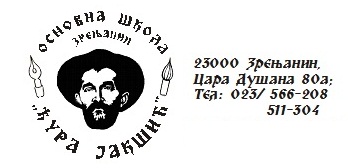 ПРИЈАВА ЗА УПИС У ПРВИ РАЗРЕДНазив вртића из којег дете долази:Име  и презиме детета:ЈМБГ детета које се уписује:Датум и место рођења детета:Матерњи језик детета:Име и презиме једног родитеља:ЈМБГ једног од родитеља:Адреса:Број телефона (фиксни, мобилни):У школу  уписујем треће, четврто, пето, школско дете (упишите ДА или НЕ):  Датум: Име и презиме родитеља( или законског старатеља): бр. личне карте:---------------------------------------------------------------------------------------------------------------------------ПРИЈАВА ЗА ПРОДУЖЕНИ БОРАВАКНаша школа својим Годишњим планом рада организује продужени боравак ученика првог и другог разреда на почетку сваке школске године.Према тој организацији ученици током похађања боравка су под надзором учитеља који помаже у изради домаћих задатака,обезбеђен им је  доручак,ужина и ручак.Радно време рада боравка усклађено је са радним временом  родитеља(законског старатеља).Цена  ће се утврђивати  на дневном нивоу и плаћати уназад  у зависности од броја дана проведених у продуженом боравку .Ако сте заинтересовани да Ваше дете користи услугу продуженог боравка ученика у школи, попуните текст следеће ИЗЈАВЕ:Ја,              		Име и презиме родитеља/законског  старатеља                                                       под пуном моралном и материјалном одговорношћу, као родитељ/ законски старатељдетета, изјављујем да ће:                                                                                                      име и презиме дететаученик/ученица  првог разреда ОШ „ Ђура Јакшић“ Зрењанин у школској години 2020./2021.  похађати продужени боравак.Датум:  Име и презиме родитеља( или законског старатеља): бр. личне карте:  _ _ _ _ _ _ _ _ _ _ _ _ _ _ _ _ _ _ _ _ _ _ _ _ _ _ _ _ _ _ _ _ _ _ _ _ _ _ _ _ _ _ _ _ _ _ _ _ _ _ _ _ _                                                                                    ОДАБИР ИЗБОРНОГ ПРОГРАМАУ складу са Планом наставе и учења за први циклус основног образовања и васпитања ученик који се уписује у први разред  има обавезу да похађа један од изборних програма: верску наставу или грађанско васпитање са по једним часом недељно до краја циклуса(тј.4.разреда).Циљ учења програма Верске наставе јесте да ученицима пружи целовит религиозни поглед на свет и живот  и да им се омогући слободно усвајање духовних и животних вредности Цркве или заједнице којој историјски припадају,односно чување и неговање сопственог верског и културног идентитета.Циљ учења програма Грађанско васпитање је подстицање развоја личности ученика која је одговорна према својим правима и правима других ,отворена за договор и сарадњу и спремна да активно учествује у животу школске заједнице,уважавајући принципе,процедуре и вредности демократског друштва.У складу са тим ,молимо Вас да упишите знак Х  испред програма који желите да Ваше дете похађа:а) грађанско васпитањеб) верска настава:                          - православни катихизис            		- католичка веронаука            		- исламска веронаука            		-  нешто другоДатум: Име и презиме родитеља( или законског заступника): бр. личне карте: 